CURRICULUM VITAEName (in Block Letters)		: G.SRIRAMULU   Date of Birth			: 24-05-1984Gender				: Male Marital Status			:  MarriedNationality				:  Hindu-IndianCategory (tick the category)	:   BC-B (Goud)Place of work			: University College for Women (Koti), O.U.Department & College 		: Physics & Electronics                                                        University College for Women (Koti), O.U.                                              Hyderabad.Date of appointment 	 	:02-08-2010Current Designation		: Assistant Professor (C)Address for correspondence (with Pin code): H.No: 1-9-277/23/B,                                                                              Lalitha nagar,                                                                              Ramnagargundu,                                                                              Hyderabad-500020.Permanent Address (with Pin code)	:   H.No -  1-316,                                                                      Vill -     Peddakandukur                                                                      Mond- Yadagirigutta                                                                      Dist-    Yadadri Bhuvanagiri                                                                                  Telangana-508286.Mobile No…9030912178                       Landline No. ……………………..Email ID: gsriramou@gmail.comAcademic QualificationsResearch Degree (s)Appointments held prior to joining the Osmania University serviceTeaching experienceP.G. level 			:   8	YearsU.G. level			:  14	YearsResearch Experience excluding yearsspent in pursuing M.Phil. / Ph. D	:	 Fields of Specialization under the Subject / Discipline :   Material ScienceOrientation / Refresher Courses attended at Academic Staff CollegesStudent related co-curricular extension and field based activities:Administrative Responsibilities held in the Department & InstitutionPaper Presentations in seminars, conferencesShort term training courses, talks, Guest lecturesResearch papers (in UGC recognized and Peer reviewed Journals)Publications of articles in books, chapters in booksPublications of BooksResearch Projects Research Guidance- No of Students Fellowships/Awards27. Development of e-learning modules / material developed28. Any other Information 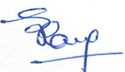 Date: 10-02-2022Place: Hyderabad.								    SignatureExaminationSubjectName of the Board / UniversityYear of PassingPercentage of marks obtainedDivision / Class / GradeHigh School / MatricSSC200072FirstIntermediateMaths, Physics, ChemistryBoard of Intermediate200262FirstUnder GraduationMaths, Physics, ChemistryOsmania University200573FirstPost-GraduationM.Sc(Physics)Osmania University200872FirstOther examination (if any) SET-TS &AP-2014 (Physics)2014DegreesTitleDate and year of awardUniversityM.Phil.Ph.DPersuingOsmania UniversityPost DoctoralD.Sc. / D.Litt.DesignationName of the EmployerDate ofDate ofDesignationName of the EmployerJoiningLeavingDegree Lecturer in Physics  Gowthami Degree College, Shamshabad, RangaReddy (Dist).20082009 Lecturer in Physics Govt  Polytechnic College,  Vikarabad, RangaReddy (Dist)20092010Name of the Course / Summer SchoolAcademic Staff  College / University/OthersDurationSponsoring AgencyAcademic Year (June 1st of every year -31st May of every year)Discipline related co-curricular activities (e.g. remedial classes, career counseling, study visit, student seminars and other events)Other co-curricular activities (cultural, sports, NSS, NCC, etc.)Extension and dissemination activities (public / popular lectures / talks / seminars, etc.)Academic YearAdministrative Position HeldAcademic YearTitle of the Paper presentedName of the EventPlace2013-2014 Spectroscopic Studies on B2O3-ZnO- Bi2O3- V2O5 glass systemInternational Conference onRecent Advances in Physics for Interdisciplinary Developments ( ICRAPID-2014)  Sathyabhama University, Chennai, Tamilnadu.Academic YearTitle Place and date2021-2022Online course on “ Fuel Cells:Fundamental Concepts,Materials Chemistry and Applications “ Department of Chemistry-M.A.N.I.T. (Bhopal,India) under the GIAN Initiative of Ministry of Education (Government of India)2020-2021Faculty Development Programme on Material Characterization Techniques.Department of Physics & Electronics, Bhavan’s Vivekananda College,Sainikpuri,Secunderabad.2019-2020National workshop on Advanced Materials for Energy and Environment Applications (AMEEA -2020 ).Department of Materials Science and Nanotechnology, Yogi Vemana University,Kadapa (A.P)YearTitle of the PaperJournal NameISSN No.2013-2014Spectroscopic Studies on B2O3-ZnO- Bi2O3- V2O5 glass system International Journal ofScientific & Engineering Research,2229-55182014-2015FTIR and Raman studies on 25Bi2O3-(75-x)B2O3-xBaO glassesAIP conference Proceedings, 59th DAE Conference1551-76162020-2021Crystal Chemistry, Magnetic and Dielectric Properties of Nickel Doped Strontium FerritesBiointerface Research in Applied Chemistry2069-58372020-2021Crystal Chemistry, Magnetic and Dielectric Properties of Nickel Doped Strontium FerritesJournal of Materials Science: Materials in Electronics0957-45222021-2022Zinc oxide nanoparticles for detection of latent fingermarks on nonporous surfaces  Journal of Materials Chemistry and Physics0254-05842021-2022Structural, magnetic and electromagnetic properties of microwavehydrothermallysynthesized Sr(Zr-Mn)2xFe12-2xO19 hexaferrites  Journal of Materials Research Bulletin0025-54082021-2022Structural and magnetic properties of ZnFe2O4-Co3O4 nanocompositesHigh Technology Letters1006-67482021-2022Structural and magnetic properties of microwave- hydrothermally synthesised ZnFe2O4-CuO nanocompositesHigh Technology Letters1006-67482021-2022Influence of Sm on structural and electrical properties of Ba0.8Sr0.2Ce1-xSmxO3-δ ceramicsHigh Technology Letters1006-6748YearTitle of the Article/ ChapterTitle of the Book (editor name)Publisher/PlaceISBN No.YearTitle of the BookPublisherPlaceISBN No.YearTitle of the ProjectSponsoring AgencyAmount SanctionedYear of CompletionYearNo. of StudentsStatus of ResearchYearFellowships/Awards from academic bodies / academic associations YearE-learning modules / material developed